Datum:______________________                                           Lk 2,1-20: Jesu Geburt   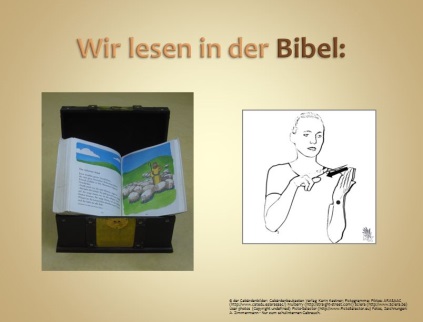  Wir lesen in der Bibel:	Kaiser Augustus Soldat verkündet:	„Ihr müsst euch	in Steuerlisten eintragen lassen! 	Geht in euren Geburtsort.“Josef und Maria nehmen ihren Esel und machen sich auf den Wegnach Betlehem.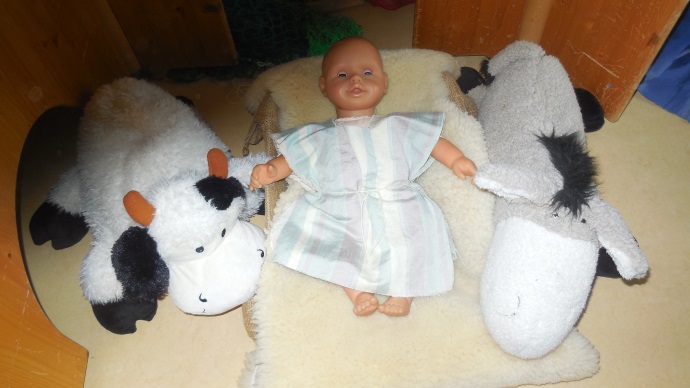 Dort bekommt Maria Jesus In einem Stall bei Ochs und Esel.In der Nähe sind Hirten mit ihren Schafen.Der Engel verkündet den Hirten die       Frohe Botschaft.	Der Retter ist geboren.	Überall soll Frieden sein!	Die Engel und Hirten loben Gott.	Nach einiger Zeit gehen	Maria und Josef  wieder 	nach Hause.	Maria denkt oft an 	die Engel und Hirten.	Sie sorgt gut für Jesus.	Sie füttert  ihn und	wäscht seine Wäsche.